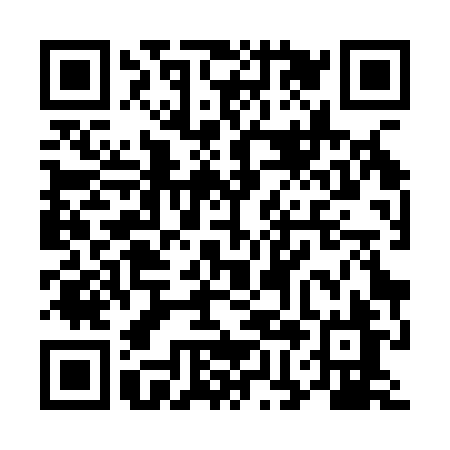 Ramadan times for Ojcow, PolandMon 11 Mar 2024 - Wed 10 Apr 2024High Latitude Method: Angle Based RulePrayer Calculation Method: Muslim World LeagueAsar Calculation Method: HanafiPrayer times provided by https://www.salahtimes.comDateDayFajrSuhurSunriseDhuhrAsrIftarMaghribIsha11Mon4:144:146:0211:513:465:405:407:2212Tue4:124:126:0011:503:475:415:417:2413Wed4:094:095:5811:503:485:435:437:2514Thu4:074:075:5611:503:505:455:457:2715Fri4:054:055:5411:493:515:465:467:2916Sat4:024:025:5211:493:525:485:487:3117Sun4:004:005:4911:493:545:495:497:3218Mon3:573:575:4711:493:555:515:517:3419Tue3:553:555:4511:483:565:535:537:3620Wed3:533:535:4311:483:575:545:547:3821Thu3:503:505:4111:483:595:565:567:4022Fri3:483:485:3811:474:005:575:577:4223Sat3:453:455:3611:474:015:595:597:4324Sun3:433:435:3411:474:026:016:017:4525Mon3:403:405:3211:474:046:026:027:4726Tue3:373:375:3011:464:056:046:047:4927Wed3:353:355:2711:464:066:056:057:5128Thu3:323:325:2511:464:076:076:077:5329Fri3:303:305:2311:454:086:096:097:5530Sat3:273:275:2111:454:106:106:107:5731Sun4:244:246:1912:455:117:127:128:591Mon4:224:226:1612:445:127:137:139:012Tue4:194:196:1412:445:137:157:159:033Wed4:164:166:1212:445:147:167:169:054Thu4:144:146:1012:445:157:187:189:075Fri4:114:116:0812:435:177:207:209:096Sat4:084:086:0612:435:187:217:219:117Sun4:054:056:0412:435:197:237:239:148Mon4:034:036:0112:425:207:247:249:169Tue4:004:005:5912:425:217:267:269:1810Wed3:573:575:5712:425:227:287:289:20